Unser Foto-ProjektDas haben wir uns gefragt:Was hilft mir, um in Lichtenberg gesund zu leben? Was hält mich gesund?Was steht mir im Weg, um in Lichtenberg gesund zu leben?               Was macht mich krank? Um Antworten zu finden, haben wir Fotos gemacht und viele Gespräche geführt. Wir haben herausgefunden, dass es in Lichtenberg viele Dinge gibt, die wichtig sind für die Gesundheit.Wichtige Themen sind zum Beispiel Leben mit wenig Geld oder Umwelt-Schutz.Jetzt möchten wir zeigen, was wir herausgefunden haben.Wir planen eine Ausstellung.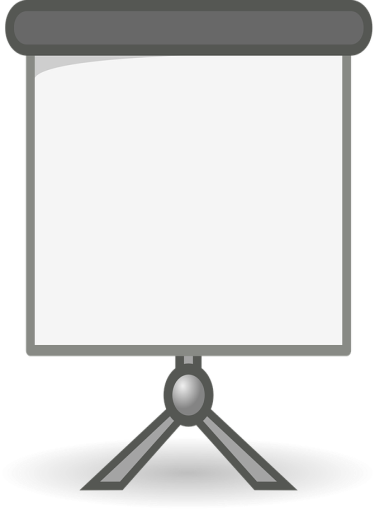 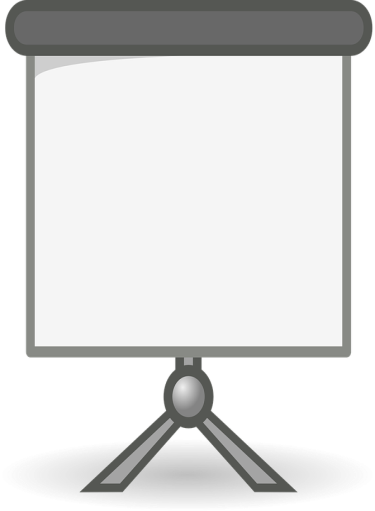 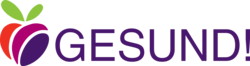 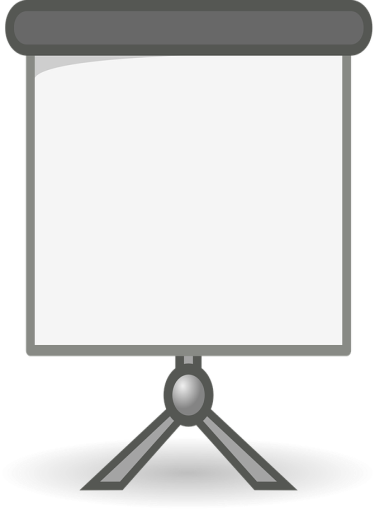 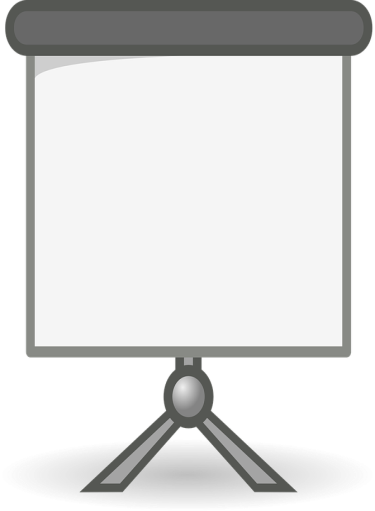 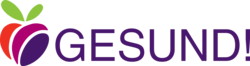 Jede und jeder aus unserer Gruppe kann zu einem Thema ein Roll-Up machen.Ein Roll-Up ist ein großes Plakat. Auf den Roll-Ups können Fotos und Texte sein.Zu Deinem Thema kannst Du eigene Beispiele geben.Du sollst aber auch die Beispiele und Meinungen der Anderen auf dem Roll-Up zeigen.Illustrationen: https://pixabay.com/ 